別記様式（第３条関係）金入設計書情報提供申込書年	月	日（あて先）〒住	所法人名（又は氏名）電話番号京丹波町金入設計書の情報提供に関する要綱第３条第１項の規定により、次のとおり金入設計書の情報提供を申し込みます。備考１	町から電子メールで提供可能なデータ容量は１００メガバイト までのため、情報提供するデータが１００メガバイト を超える場合は電子メール以外の方法で情報提供します。２  光ディスクへの複製を希望される場合は光ディスク（新品未開封のものに限る。）１枚を添付してください。添付しない場合は、電磁的記録の提供を受けることはできません。３ 添付する光ディスクに、コンピュータウィルスが混入しているなどして町が損害を受けた場合、町から申込者に対して損害賠償を請求することがあります。工　事　名提 供 方 法（該当番号に○）１	閲覧１	閲覧１	閲覧提 供 方 法（該当番号に○）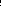 ２	写しの交付受取方法１	郵送	２	来庁提 供 方 法（該当番号に○）３	光ディスクへ複製受取方法１	郵送	２	来庁提 供 方 法（該当番号に○）４	電子メールアドレス